Załącznik nr 10 do Regulaminu wyboru projektów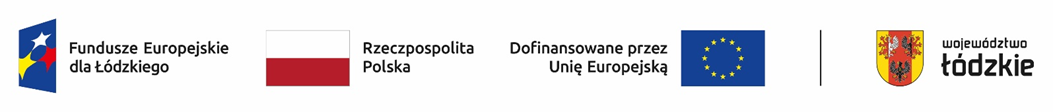 Lista wskaźników i dokumentów wymaganych dla wybranych kwot ryczałtowychLp.Kwota ryczałtowaWskaźnik realizacji celu - kwoty ryczałtowej(należy realnie ocenić wielkość planowanej do osiągnięcia wartości wskaźnika)Dokumenty potwierdzające realizację wskaźnika na etapie wniosku o płatnośćDokumenty potwierdzające realizację wskaźników na etapie kontroli1.Przygotowanie indywidualnej ścieżki wsparcia  dla grupy … osóbLiczba sporządzonych indywidualnych ścieżek wsparciasporządzone indywidualne ścieżek wsparcia podpisane przez uczestnikaoryginały dokumentów: indywidualne ścieżki wsparcia, listy obecności uwzględniające wymiar godzinowy udzielanego wsparcia, karty czasu pracy specjalistów, dokumenty potwierdzające kwalifikacje osób opracowujących diagnozę potrzeb2.Poradnictwo indywidualneLiczba zrealizowanych godzin indywidualnego wsparcia karta usługi z wykazem godzinowym czasu pracy osoby świadczącej poradnictwo indywidualne, listy obecności określające wymiar godzinowy wsparciaoryginały dokumentów:  karta usługi z wykazem godzinowym czasu pracy specjalistów, listy obecności określające wymiar godzinowy wsparcia, dokumenty potwierdzające kwalifikacje personelu3.Poradnictwo grupoweLiczba zrealizowanych godzin grupowego wsparcia karta usługi z wykazem godzinowym czasu pracy osoby świadczącej wsparcie, listy obecności uwzględniające wymiar godzinowy wsparcia (niezbędne informacje: imiona i nazwiska uczestników i osoby świadczącej poradnictwo, przedmiot, daty i liczba godzin udzielenia poradnictwa)oryginały dokumentów: karta usługi z wykazem godzinowym czasu pracy specjalisty, listy obecności określające wymiar godzinowy wsparcia (niezbędne informacje: imiona i nazwiska uczestników i osoby świadczącej poradnictwo, przedmiot, daty i liczba godzin udzielenia poradnictwa), dokumenty potwierdzające kwalifikacje personelu 4.Stworzenie nowej placówki wsparcia dziennegoLiczba utworzonych placówek wsparcia dziennegodecyzja wójta/ burmistrza/ prezydenta o utworzeniu placówki wsparcia dziennegooryginały dokumentów: decyzji wójta/ burmistrza/ prezydenta, dokumenty potwierdzające odbiór siedziby placówki przez sanepid i straż pożarną, statut/regulamin organizacyjny placówki.5.Zwiększenie liczby miejsc w placówce wsparcia dziennegoLiczba nowych miejsc w placówce wsparcia dziennegodecyzja wójta/ burmistrza/ prezydenta zwiększająca liczbę miejsc w placówce, oryginały dokumentów: decyzja wójta/ burmistrza/ prezydenta zwiększająca liczbę miejsc w placówce, ew. dokumenty potwierdzające odbiór siedziby placówki przez sanepid i straż pożarną, statut/regulamin organizacyjny placówki, ewidencja środków trwałych6.Mieszkania treningowe lub wspieraneLiczba utworzonych miejsc w mieszkaniach treningowych lub wspieranychzgłoszenie do rejestru mieszkań treningowych lub wspomaganych prowadzonego przez wojewodę, oryginały dokumentów: protokoły odbioru, zgłoszenie do rejestru mieszkań treningowych lub wspomaganych prowadzonego przez wojewodę, kontrakt mieszkaniowy, umowa cywilnoprawna zawarta z osobą korzystającą z pobytu w mieszkaniu lub jej przedstawicielem ustawowym, ewidencja środków trwałych7.Podniesienie kwalifikacji i kompetencji kadrLiczba pracowników, którzy podnieśli kwalifikacje i kompetencjecertyfikaty, dyplomy, dokumenty potwierdzające udział w seminariach, dokumenty potwierdzające udział w wizytach studyjnych, sprawozdania z superwizjioryginały dokumentów: certyfikaty, dyplomy, dokumenty potwierdzające udział w seminariach, dokumenty potwierdzające udział w wizytach studyjnych, sprawozdania z superwizji, protokoły odbioru usługi, umowy z uczestnikami, dokumenty potwierdzające odbiór materiałów szkoleniowych (o ile dotyczy), dokumentacja zdjęciowa.